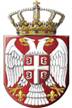 Р е п у б л и к а С р б и ј аМИНИСТАРСТВО УНУТРАШЊИХ ПОСЛОВАЗАХТЕВ ЗА ИЗДАВАЊЕ ПУТНЕ ИСПРАВЕ ЗА ИЗБЕГЛИЦЕ                                                                                                                         Број захтева: ________________________                                                                                                                         Датум: _____________________________                                                                                                                         Захтев поднет у: _____________________Подаци о лицу:Подаци о родитељима:Пребивалиште/боравиште:Документа поднета на увид:_____________________________________                             ______________________________________              (Потпис службеног лица)                                                     (Потпис подносиоца захтева –  законског                                                                                                                                   заступника, старатеља)Разлог за издавање путне исправе:Поступак издавања документа:Евиденцијски број:Презиме:Име:Пол:Датум, место и држава рођења:Националност:Име, презиме оца:Националност:Име, презиме мајке:Националност:Место и општина:Улица и број:Путна исправа:Остало: